De Droomvallei 
Verlengde Witmoeren 10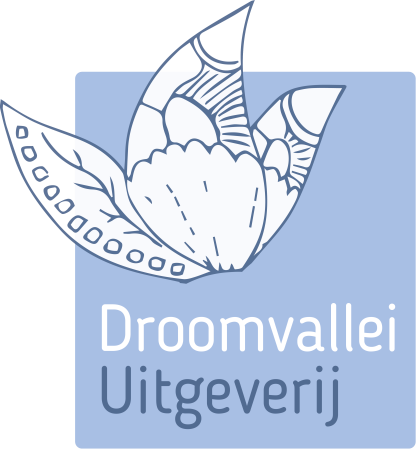 4824 JZ BredaKvK Breda 50470957 –BTW nummer: NL141052636B01Bankrekeningnummer: NL39 TRIO 0198 3827 66 tnv De Droomvallei BredaINTAKE FORMULIER NIEUWE AUTEURSJe hebt ons een concept / idee gestuurd voor een nieuw boek, waarvoor ik je van harte wil bedanken. Wij willen je vragen om dit formulier door te nemen. Wij vinden het namelijk belangrijk niet alleen jouw idee cq boek te kennen. Wij  zijn ook benieuwd naar jouw motivatie achter dit boek.Daarnaast vinden wij het ook belangrijk dat auteurs bewust kiezen voor De Droomvallei Uitgeverij. Dat komt doordat onze uitgeverij volgens een andere zienswijze opereert dan de reguliere uitgevers. Voordat je met ons in zee gaat, willen we dat je dat goed snapt en daar bewust voor kiest.Neem het formulier door en stuur het ingevuld aan droomvalleiuitgeverij@live.nlInformatie ten behoeve van de beoordeling van jouw boek / idee:Naam en adresgegevens:Bereikbaarheid telefoon & mail:Inschrijving bij KvK en zo ja onder welk nummer:Is dit je eerste boek   ja / neeZo nee, wat is er al van jou uitgegeven: Over de inhoud van het boek.Droomvallei Uitgeverij geeft creatieve, positieve boeken uit met een bepaald thema of boodschap. Voor zowel kinderen als volwassenen. Na het lezen van het boek moeten de lezers ermee aan de slag kunnen. Kleuren, tekenen, schilderen, overpeinzen …..Zie je deze mogelijkheden ook voor jouw boek?Onderwerp van het boek:Wat is de boodschap of thema in het boek:Welke extra laag kan of wil je meegeven aan het boek? Hoe kunnen de lezers met jouw boodschap / thema aan de slag?Beschrijf de doelgroep waarvoor jij het boek hebt geschreven / gaat schrijven:Over de verkoop van het boek.Het schrijven en/of van een boek is één, maar vervolgens moet het nog verkocht worden. Daar speelt de auteur een grote rol in, aangezien hij of zij het meest deskundig is op het onderwerp en zo de lezers aan zich bindt of kan binden. Het is belangrijk dat je je daarvan bewust bent en dat een actieve houding van de auteur nodig is.Hoe groot verwacht je dat die doelgroep is?Waarom wil je het boek uitgegeven hebben?Wat zijn je verwachtingen ten aanzien van de verkoop van het boek? Hoeveelheid boeken / makkelijk te verkopen?Welke verkoopmogelijkheden zie je zelf, behalve de boekwinkels en individuele klanten? Denk aan therapeuten, ziekenhuizen, enz.Over de uitvoering van het boek.Hoe zie je de uitvoering van je boek voor je?Aantal pagina’s (minimaal 48):Hardcover of softcover:Vierkant (210 x 210 mm) of A5 (210 x 148 mm) of A4, staand of liggendPapiersoort wit mat, wit glanzend of natuurpapier (iets minder wit)Kleur of zwart- wit:Illustraties:Indien ja: Heb je al een illustrator?Kan je voor de vormgeving zorgen (b.v. via indesign)?Heb je zelf een drukker?We werken met standaard boek- en papierformaten (zie boven). Afwijkingen hierop kunnen uiteraard maar zijn veel prijziger. Houdt ook rekening met afwijkingen in kleur en papiersoort bij herdruk. Er zijn meer papiersoorten die voldoen aan de specificaties en (kleuren)marges.‘Breng je doelgroep tot leven’Bepaal wie je doelgroep is (TIP: Kiezen is belangrijker dan direct de perfecte doelgroep te hebben, die bestaat toch niet, maak je keuze & ga door)Werk je doelgroep uit in een persona op een groot stuk papier (TIP: Maak er een poster van)Schrijf zoveel mogelijk op wat je weet van je persona
a. Denk aan leeftijd, woonplaats, geslacht
b. Benoem zijn/haar problemen
c. Benoem welk resultaat diegene wil
d. Benoem zijn/haar bezwaren
e. TIP: Bekijk tijdschriften / kranten en knip daar materiaal uit om het te visualiseren.Geef je persona ook een naam En? Als iemand je nu vraagt: ¨Wie help jij?¨ Kan je dan een eenduidig antwoord geven en kan
diegene zich daar dan meteen iemand bij voorstellen?Informatie ten behoeve van afweging om via de Droomvallei Uitgeverij uitgegeven te worden:De werkwijze van de uitgeverij  Droomvallei Uitgeverij geeft creatieve, positieve boeken uit met een bepaald thema of boodschap. Voor zowel kinderen als volwassenen. Droomvallei Uitgeverij is een uitgeverij voor ondernemende auteurs. De auteurs speelt zelf een erg grote rol in het verkoopsucces van het boek.

Iedere auteur krijgt een contract op maat krijgt: ‘Het uitgeven van boeken is een hele investering. Het vraagt tijd en geld, creativiteit en flexibiliteit. Elk boek is immers anders. Daarom krijgt bij de Droomvallei Uitgeverij iedere auteur krijgt een contract op maat, waarin wordt gekeken wie welke werkzaamheden doet, wie welke kosten draagt, wie welke opbrengsten krijgt. Dit is ons Partners in Production Principe: het PPP’.Bij traditionele uitgeverijen betaalt de uitgever alle kosten en ontvangen auteur en illustrator samen 10% van de verkoopprijs. Bij Droomvallei Uitgeverij is dat bij voorkeur andersom. De auteur betaalt in principe alle kosten en Droomvallei Uitgeverij ontvangt een commissie van 10% (excl. 21% BTW) van de vastgestelde boekenprijs. Voordeel is dat de auteur (evt. samen met  de illustrator) meer aan het werk kunnen verdienen.Hierin zijn allerlei tussenvormen aanwezig. Droomvallei Uitgeverij kan de vormgeving verzorgen, dan gaat de commissie voor Droomvallei Uitgeverij wat omhoog of er wordt een (vooraf afgesproken) bedrag voor in rekening gebracht.
Welke meerwaarde levert  Droomvallei Uitgeverij voor de commissie:Je hebt verkoopkanalen nodig (naast de verkoop die je via eigen kanalen kunt organiseren). Onze kanalen, waaruit je kunt kiezen, zijn:Je boek wordt aangeboden via de website, www.prachtboeken.nl /  (zonder extra kosten) en www.droomvalleiuitgeverij.nl We hebben een verkoop aansluiting bij bol.com (commissie voor deze website ±25%, excl verzendkosten). (hiervoor is geen aansluiting bij het Centraal Boekhuis nodig).Let in alle gevallen op de verzendkosten, die worden (helaas) steeds hoger. Tegen een maandelijkse vergoeding kunnen we je boeken via het Centraal Boekhuis distribueren. (het CB rekent hoge commissies (tot 30 tot 50% van de verkoopprijs!), maar je boek is dan wel makkelijk te bestellen door elke (online) boekwinkel in Nederland en Vlaanderen. De online boekwinkels zullen je boek hierdoor in ieder geval in het assortiment opnemen, denk aan bol.com, Bruna, Ako enz.). Dit geldt vaak ook als boekwinkels het boek willen verkopen. Dit is dus vaak niet rendabel!Ook zonder aansluiting bij het CB kunnen boekwinkels je boek rechtstreeks bij Droomvallei Uitgeverij bestellen doordat het is opgenomen in de titelbank. Het is alleen wel een iets grotere drempel voor de boekwinkels. Je wil aandacht voor jou en jouw boek:Op onze Blog verschijnt een interview met onze auteurs: http://www.droomvalleiuitgeverij.nl/blog/Op de website www.droomvalleiuitgeverij.nl vermelden wij voor de media uitgebreide informatie over de auteurs, illustratoren en boeken.Met een boekje waarin alle auteurs van de Droomvallei met een boek genoemd staan: http://issuu.com/esthervanderham/docs/brochure_droomvallei_uitgeverij_febWe kunnen voor een redelijke prijs een persbericht regelen om publiciteit te genereren rondom de lancering van jouw boek.Met een online magazine waarin alle auteurs iets moois schrijven over een thema.Berichten die je schrijft voor facebook en Twitter worden zo goed mogelijk onder de aandacht gebracht.De facebookpagina van Droomvallei Uitgeverij: www.facebook.com/DroomvalleiUitgeverijSamen sta je sterkerSamenwerking is belangrijk voor Droomvallei Uitgeverij. Niet alleen tussen uitgeverij en auteur, ook tussen de auteurs onderling. Dit maakt het bereik van je boek veel groter. Het liken en delen van elkaars berichten is hierin belangrijk en een voorwaarde.Droomvallei Uitgeverij heeft een  gezamenlijke facebook groep waar je informatie over jouw boek kunt uitwisselen met anderen.Leer van elkaar, kom naar elkaars boekpresentatie enz Er komt regelmatig een (digitale) folder of flyer uit.Wat kostenindicaties:De drukkosten zijn afhankelijk van de uitvoering van het boekEventueel persbericht incl afhandeling (€ 175 excl 21% BTW)Aanvraag ISBN € 17,50 excl 21% BTWOptioneel: Eventuele basis vormgeving € 5 excl 21% BTW per pagina met een maximum van 400 euro, kaft € 100 excl BTW. Verzendkosten bedragen per boek € 3,95 (prijspeil 2015). Bij verkoop via Prachtboeken.nl zijn de aan de klant doorgerekende verzendkosten € 3, ongeacht het aantal bestelde boeken. Dit wordt verdeeld onder de auteurs.Droomvallei Uitgeverij heeft een pinapparaat dat eventueel kan worden gebruikt bij bv de boekpresentatie. De transactiekosten (3%) zullen dan worden doorberekend indien het apparaat wordt gebruikt voor de verkoop van jouw boek.Het vervolgZoals je ziet, is het uitbrengen van een boek bij de Droomvallei Uitgeverij meer dan alleen het aanleveren van een goed verhaal. Staat jou dit aan en pas jij en je werk binnen ons concept, dan gaan wij met jou het gesprek aan om te kijken hoe we jouw werk gaan uitgeven.Zodra we jouw idee en jouw ingevulde vragenlijst hebben ontvangen, nemen we contact met je op om het met je door te nemen. 

Met vriendelijke groet, Esther van der Ham Droomvallei Uitgeverij